Игра «Закончи ряд»Цель игры: развивать  логическое мышление, внимание.Для создания игры использовала салфетки губчатые, белый картон. Геометрические фигуры вырезаем из салфеток. Лист картона делим на 3 части, на каждой части проводим линии.  На линию наклеиваем геометрические фигурки. Правила игры. Ребенок должен закончить ряд по предложенному образцу. Усложнения: изменение линии дорожки; одновременное использование фигур, отличающихся по разным признакам (цвет, форма, величина).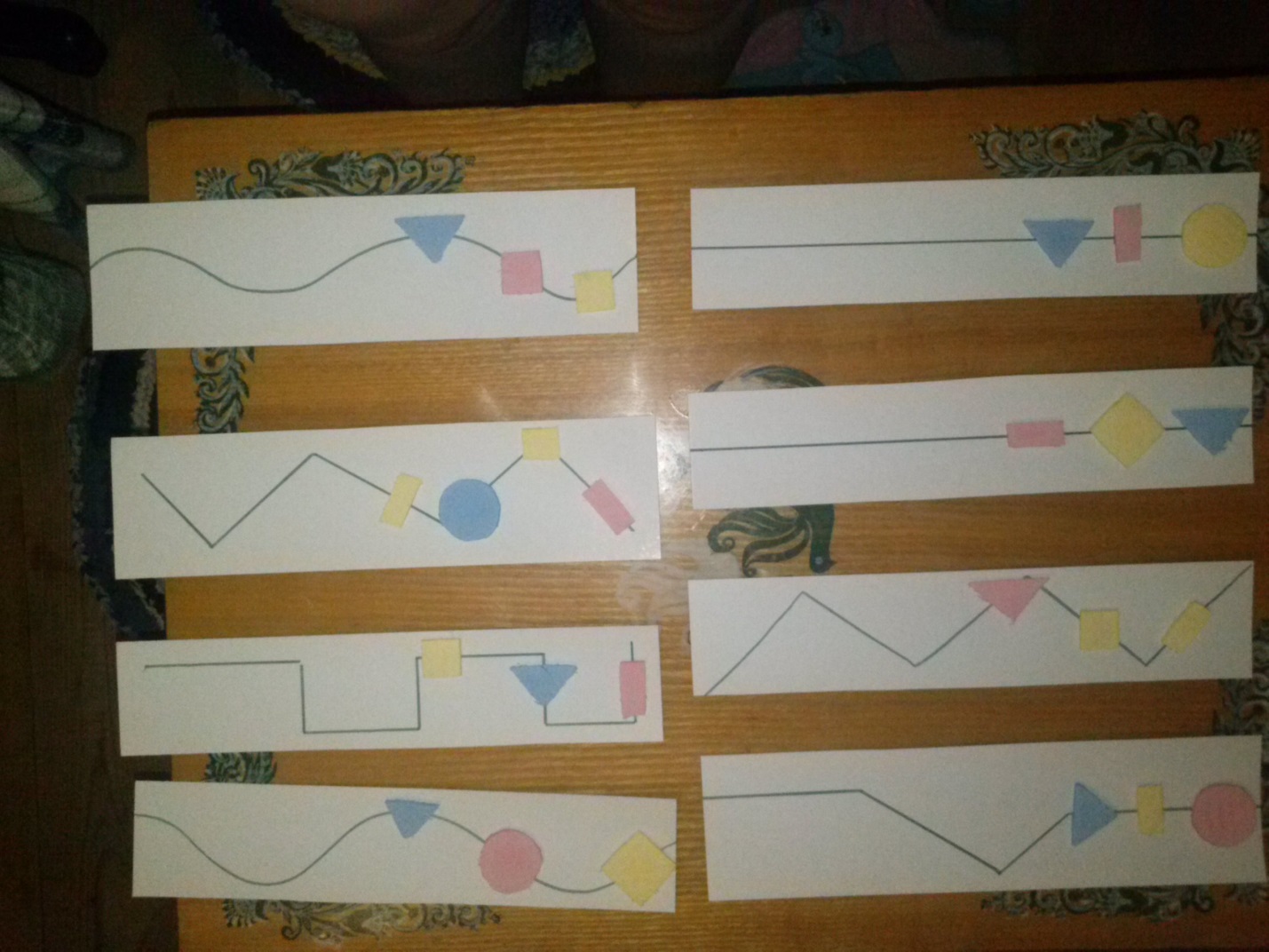 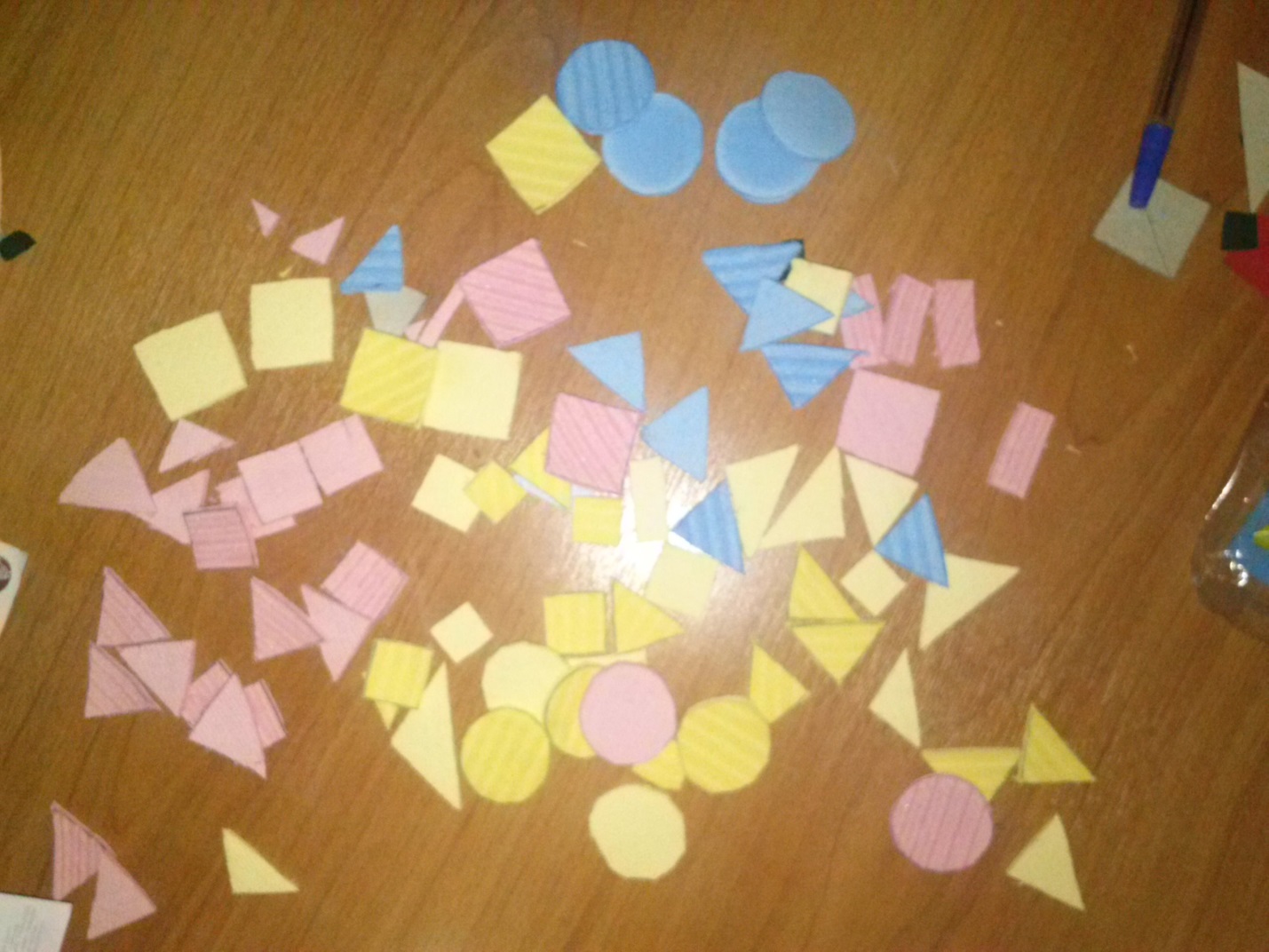 